Муниципальное бюджетное общеобразовательное учреждение Дзержинская средняя  школа №2 Утверждаю:__ ___________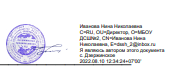                                                                                                                                 Директор МБОУ ДСШ №2 
                                                                                                                                           Н.Н. ИвановаПриказ №109 от09.08.2022гУчебный план 6 классана 2022-2023 учебный год  в  соответствии с ФГОС основного общего образования(6кл. по ФГОС ООО  от 17.12.2010 №1897( 5-дневная учебная неделя)Предметная областьУчебный предметКоличество часов в неделюКоличество часов в неделюКоличество часов в неделюВсего часов в годВсего часов в годФормы промежуточной аттестацииФормы промежуточной аттестацииПредметная областьУчебный предмет6А6БвсегоВсего часов в годВсего часов в годФормы промежуточной аттестацииФормы промежуточной аттестацииОбязательная частьОбязательная частьОбязательная частьОбязательная частьОбязательная частьОбязательная частьРусский язык и литератураРусский язык555170170ЗТФЗТФРусский язык и литератураЛитература333102102Работа с текстомРабота с текстомРодной язык и родная литератураРодной язык (русский)0,50,50.51717ЗТФЗТФРодной язык и родная литератураРодная литература (русская)0,50,50.51717Творческая работаТворческая работаИностранные языки Иностранный язык (английский)333102102Чтение англ.текста и ответы на вопросы
Чтение англ.текста и ответы на вопросы
Иностранные языки Второй иностранный язык (немецкий)Математика и информатикаМатематика555170170Контр.работаКонтр.работаМатематика и информатикаАлгебраМатематика и информатикаГеометрияМатематика и информатикаИнформатикаОбщественно-научные предметыИстория России.Всеобщая история2226868ЗТФЗТФОбщественно-научные предметыИстория России.Всеобщая историяОбщественно-научные предметыОбществознание1113434ЗТФЗТФОбщественно-научные предметыГеография1113434ЗТФЗТФЕстественнонаучные предметыФизикаЕстественнонаучные предметыХимияЕстественнонаучные предметыБиология1113434Зачет по основным вопросам курса (устно) Зачет по основным вопросам курса (устно) ИскусствоМузыка1113434Тв.работа (презентация, доклад)Тв.работа (презентация, доклад)ИскусствоИзобразительное искусство1113434ЗТФЗТФТехнологияТехнология2226868Защита творческой работы, проектаЗащита творческой работы, проектаФизическая культура и ОБЖОБЖФизическая культура и ОБЖФизическая культура2226868Зачет по нормативамЗачет по нормативамИТОГОИТОГО282828952952Часть, формируемая участниками образовательных отношенийЧасть, формируемая участниками образовательных отношений2226868Русский язык и литератураРусский язык (модуль «Работа с текстом»  в предмете Русский язык) 1113434ЗТФЗТФРусский язык и литератураРусский язык (Курс по выбору)ОДНРКНРОДНРКНРМ-ль в предмет «Обществознание»М-ль в предмет «Обществознание»Общественно-научные предметыКурс «Семья народов мира»М-ль в предмет «Обществознание»М-ль в предмет «Обществознание»Физическая культураКурс по  физической культуре1113434Зачет по нормативамЗачет по нормативамФинансовая грамотностьФинансовая грамотностьМ-ль в предмет «Обществознание», МатематикаМ-ль в предмет «Обществознание», МатематикаМониторинг достиженийМониторинг достиженийМаксимальная учебная нагрузка при 5-тидневной учебной неделиМаксимальная учебная нагрузка при 5-тидневной учебной недели30303010201020ИТОГО учебных часовИТОГО учебных часов303030Количество учебных часов  в годКоличество учебных часов  в год102010201020